КАРТА ДИСТАНЦИОННОГО ЗАНЯТИЯДата: 17 сентября 2020 г.Класс: 1Предмет: технологияУчитель: Ящук Н.В.Адрес обратной связи: тел: +79214526480 или эл. почта natalya-yashuk@mail.ru или https://vk.com/id539039165Тема: Семена и фантазии. Поделка из семян.Содержание заданий и рекомендации к занятию.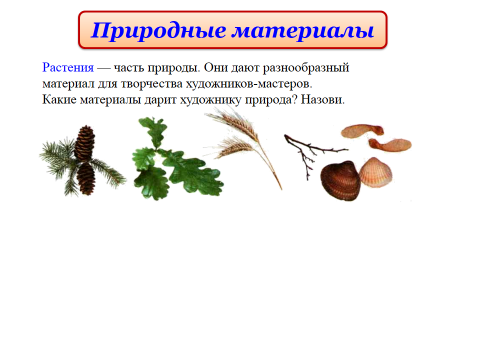 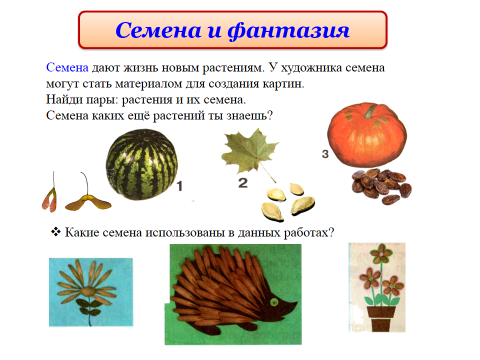 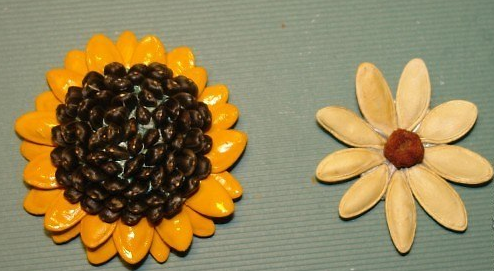 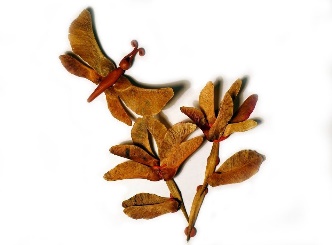 Задание. Подберите семена, составьте из них аппликацию. Для этого можно использовать клей или пластилин (если семена крупные). Можно изготовить объемную поделку (см. презентацию в группе).Примеры работ:Ёжик из арбузных семечек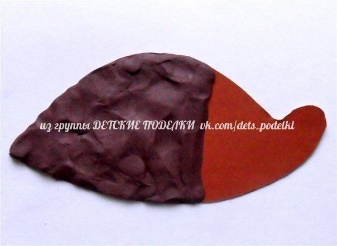 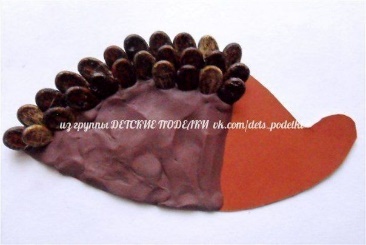 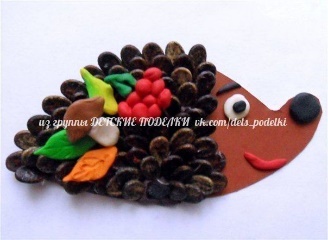                   1)                            2)                                    3)Ёжик из крылаток клёна                                  Деревья и цветы из семян тыквы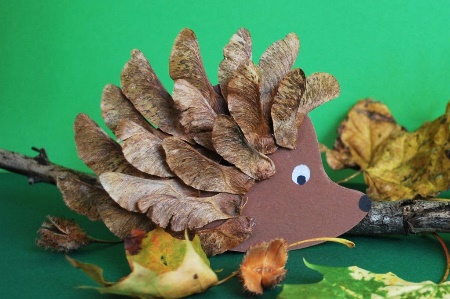 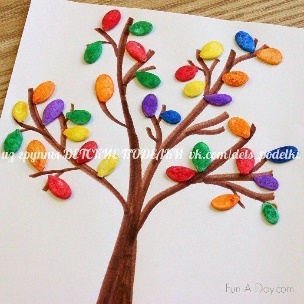 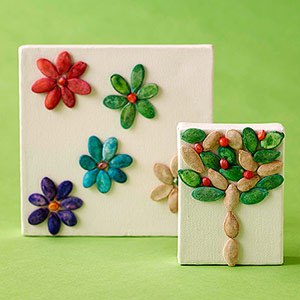 